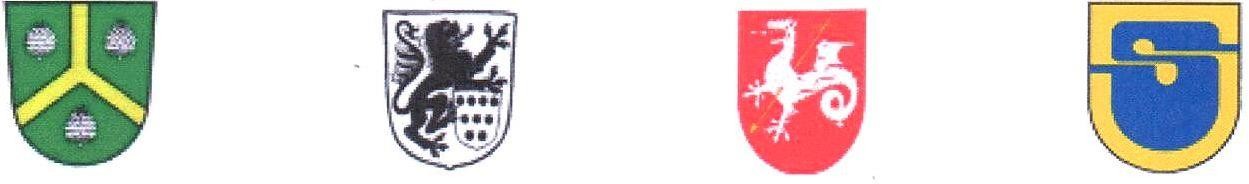 Termine Schuljahr 2022 / 2023, 1. HalbjahrStand: 25.05.2023Termine Schuljahr 2022 / 2023, 2. HalbjahrAugust 202208.08.2022Schriftliche Nachprüfungen09.08.2022Mündliche Nachprüfungen10.08.2022Erster Schultag/ Einschulung neue 5er10.+12.08.2022Methodentage15.08.-26.08.2022Praktikum 10er Klassen22.08.-26.08.2022 Klassenpflegschaften22.08.-26.08.2022 Klassenfahrt Klasse 8a23.08.2022 Infoveranstaltung zum Berufsplan in Hürtgenwald Klasse 8d,e29.08.2022 Schulpflegschaft30.08.2022 Treffen Klassensprecher Jahrgang 10 per VideokonferenzSeptember 20225.09.2022Schulkonferenz5.09.22-9.09.2022Klassenfahrt Klasse 7e7.09.2022Unterrichtsschluss nach der 5.Stunde15.09.2022Studientag, Veranstaltung des Kollegiums21.09.-23.09.2022Projekttage, der Unterricht am Nachmittag entfällt24.09.2022Präsentation der Projekttage in Hürtgenwald26.09.2022Infoveranstaltung der Berufskollegs und des Gymnasiums Vossenack28.09.2022Potenzialanalyse Klasse 8d29.09.2022Potenzialanalyse Klasse 8e30.09.2022Sponsored Walk an beiden StandortenOktober 20223.10.2022Feiertag04.10.-15.10.2022Herbstferien17.10.-04.11.2022Praktikum 9er Klassen19.10.2022Potentialanalyse Klasse 8a20.10.2022Potentialanalyse Klasse 8b21.10.2022Nachbesprechung Potentialanalyse 8d,e26.10.2022Nachbesprechung Potentialanalyse 8a27.10.2022Nachbesprechung Potentialanalyse 8b31.10.2022Studientag/ LehrerfortbildungNovember 202201.11.2022Allerheiligen03.11.2022Informationsveranstaltung der Berufskollegs/ der Gesamtschule für die Klassen 10a und 10b08.11.2022Erprobungsstufenkonferenz12.11.2022Tag der offenen Tür Simmerath  17./18.11.2022Elternsprechtag28.11.2022Studientag, Fortbildung des KollegiumsDezember 20227.12.2022 Mündliche Prüfung Englisch Klasse 10a,b8.12.2022 Mündliche Prüfung Englisch Klasse 10a,b10.12.2022Tag der offenen Tür in Hürtgenwald22.12.2022Letzter Schultag: Unterrichtsende nach der 5. Stunde  23.12.-06.01.2023WeihnachtsferienJanuar 202311.01.2023Studientag am Standort Hürtgenwald (Ganztagsfortbildung)12.01.2023Studientag/ Zeugniskonferenzen für die Klassen 5-1019.01.2023Wandertag20.01.2023Zeugnisausgabe, Unterrichtsende nach der 3.Stunde23.01.2023MethodentagFebruar 202313.02.2023Mündliche Prüfungen Englisch, Klasse 9a,b,c15.02.2023Mündliche Prüfungen Englisch, Klasse 9a,b,c16.02.2023Unterrichtsfrei (Ausgleichstag für den Präsentationstag der Projekttage)17.02.2023Beweglicher Ferientag20.02.+21.02.2023Bewegliche Ferientage28.02.2023LSE 8er DeutschMärz 202302.03.2023LSE 8er Englisch07.03.2023LSE 8er Mathe10.03.-18.03.2023Skifreizeit13.03.-17.03.2023Englandfahrt 16.03.2023  Berufswahlvorbereitung  - Schnuppertag Klasse 7 27-31.03.2023 Klassenfahrten Jahrgang 1028.03.2023Elternsprechtag (13.30 Uhr – 15:30  in Hürtgenwald                           14.00 Uhr – 16:00 Uhr  in Simmerath)29.03.2023Elternsprechtag (an beiden Standorten 16.00 Uhr – 19:30 Uhr)April 202303.04.-15.04.2023Osterferien27.04.2023Girls`and Boys‘ DayMai 202301.05.2023Maifeiertag02.05.2023Ausbildungstag Klasse 904.05.2023ZP Deutsch09.05.2023ZP Englisch10.05.2023Schnuppertag (Jobscout) 7d,e11.05.2023ZP Mathe15.05.2023Elterninformationsabend für die Klassen 6 am Standort Simmerath: Wahlpflichtfach ab Klasse 716.05.2023Elterninformationsabend für die Klassen 6 am Standort Hürtgenwald: Wahlpflichtfach ab Klasse 716.05.2023ZP Deutsch Nachschreibtermin17.05.2023ZP Englisch Nachschreibtermin18.05.2023Christi Himmelfahrt19.05.2023Unterrichtsfrei (Ausgleichstag für den Tag der offenen Tür)23.05.2023ZP Mathe Nachschreibtermin25.05.2023Schulkonferenz am Standort Hürtgenwald26.05.2023Bekanntgabe Vornoten und Noten ZP für die 10er29.05.2023Pfingstmontag30.05.2023Pfingstferien31.05.2023Mottotage Abschlussklassen31.05.-02.06.2022Klassenfahrt 7a,b,cJuni 202301.06.2023Zeugniskonferenz Klasse 10 – Standort Hürtgenwald – Unterrichtsende nach der 5. Stunde06.06.2023Entlassfeier der Abschlussschüler am Standort Simmerath07.06.2023Entlassfeier  der Abschlussschüler am Standort Hürtgenwald08.06.2023Fronleichnam12.06.2023Studientag für den Standort Simmerath/ Zeugniskonferenzen 5-9 am Standort Simmerath13.06.2023Studientag für den Standort Hürtgenwald/ Zeugniskonferenzen 5-9 am Standort Hürtgenwald14.06.2023Kennenlernnachmittag neue 5er Klassen an beiden Standorten um 17 Uhr14.06.2023BO Praxiskurse 9a,b,c20.06.2023Wandertag21.06.2023Zeugnisausgabe